MONARCH BUTTERFLY CATERPILLARSXerces Society for Invertebrate ConservationThe California Department of Fish and Wildlife (CDFW) is more actively informing those that have been handling monarchs in California (rearing monarchs indoors, tagging monarchs, etc.) that these practices are against state law unless they have a scientific permit. However, this is not a new law--it's just being more widely recognized lately!

To learn more about the CDFW rule against handling monarchs in California you can read the information at the following link. 
CDFW Information:
https://wildlife.ca.gov/Conservation/Invertebrates/Monarch-Butterfly
Conservation organizations, researchers, and state and federal agencies all agree that ad hoc backyard rearing of monarch butterflies is not a conservation strategy. There are many concerns with captive rearing monarch butterflies, all of which are outlined in the following resources:

MJV Handout:
https://monarchjointventure.org/images/uploads/documents/Monarch_Rearing_Instructions.pdf

Xerces Blog: 
https://xerces.org/blog/keep-monarchs-wild#:~:text=The%20Xerces%20Society%20and%20several,monarchs%20when%20they%20are%20released.

Joint Statement Regarding Captive Breeding and Releasing of Monarchs:
https://www.xerces.org/monarchs/joint-statement-regarding-captive-breeding-and-releasing-monarchs

I encourage folks to reach out to CDFW directly if they have more questions.Best,Emma Pelton 
Senior Conservation BiologistEndangered Species Program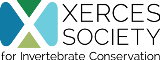 Protecting the Life That Sustains UsConnect with us @xercessociety on Facebook, Twitter, and Instagram.Visit xerces.org to read our blog, sign up for our e-newsletter, and find out how you can protect invertebrates.Watch us on YouTube.Support our work: Donate!628 NE Broadway, Suite 200, Portland, OR 97232, USAOffice: (503) 232-6639 x102emma.pelton@xerces.org